Czwartek  04.06/2020Dzień dobryZabawy na dziś: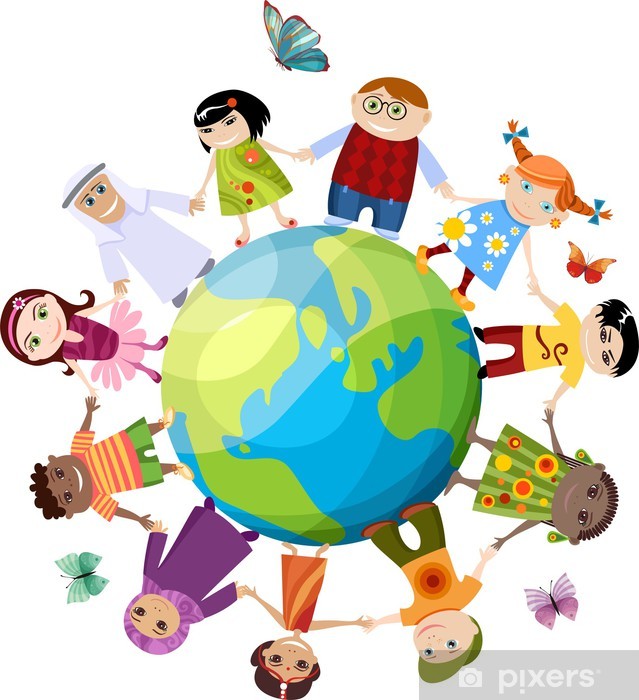 1. Słuchanie wiersza W. Fabera ,, Dzieci świata ‘’W Afryce, w szkole, na lekcjiŚmiała się uczniów gromada,Gdy im mówił mały Gwinejczyk,Że gdzieś na świecie śnieg pada.A jego rówieśnik, Eskimos,Też w szkole, w chłodnej GrenlandiiNie uwierzył, że są na świecieGorące pustynie i palmy.Afryki ani GrenlandiiMy także , jak dotąd nie znamyA jednak wierzymy w lodowce,W gorące pustynie, banany.I dzieciom z całego świataChcemy ręce uścisnąć mocnoI wierzymy, że dzielni z nich ludzieJak z nas samych wyrosną.Rozmowa na temat wiersza :– z czego śmiały się dzieci w Afryce ?– w co nie mogli uwierzyć Eskimosi ?– czego potrzebują wszystkie dzieci ? ( bezpieczeństwa, życia w pokoju, być szczęśliwym, mieć kochających rodziców, cieszyć się i bawić, mieć przyjaciół…. Jak  Myślisz co jeszcze? )2. Rozwiązywanie zagadek :– Gdy czas na łowy to igloo buduje, uczy swojego synka , jak się poluje ( Eskimos )– Pałeczkami ryż zjada, legendy o smokach opowiada, ma skośne oczy i żółtą skórę , jegoKraj otoczony jest Wielkim Murem ( Chińczyk )– Indianie mówią o nas ,, Biała twarz ‘’, zajrzyj do lusterka i już go masz ( Europejczyk )– Na sawannie urządza polowanie , już z daleka słychać ta– tamów granie. (Afrykańczyk)– Gdy świętuje, chodzi w pióropuszu, fajkę pokoju pali, by dodać sobie animuszu ( Indianin) 3. Teraz zaproście do zabawy kogoś z rodziny. Będziecie witać się jak wasi koledzy z innych krajów i kontynentów. A więc zaczynamy. Stańcie na wprost siebie :– witamy się po japońsku – głęboki skłon ze złożonymi dłońmi na piersi– witamy się jak Eskimosi – pocieranie się noskami– witamy się po europejsku – podawanie dłoni i mówienie ,, dzień dobry ‘’ w różnychjęzykach : ,, Guten Tag ‘’ , ,, Good Morning ‘’, ,, Zdrastwujtie ‘’ 4. Propozycje muzyczne:Taniec     Link:  https://youtu.be/4W8eraMNGCs  -La Bamba- łatwy i przyjemny taniec dla dzieci :-)Piosenka   Link:  https://youtu.be/Mudintn3BM45. Karta pracy– połącz rysunek z tą kostką , w której kształty zgadzają się z kształtami użytymi na obrazku, pokoloruj obrazki.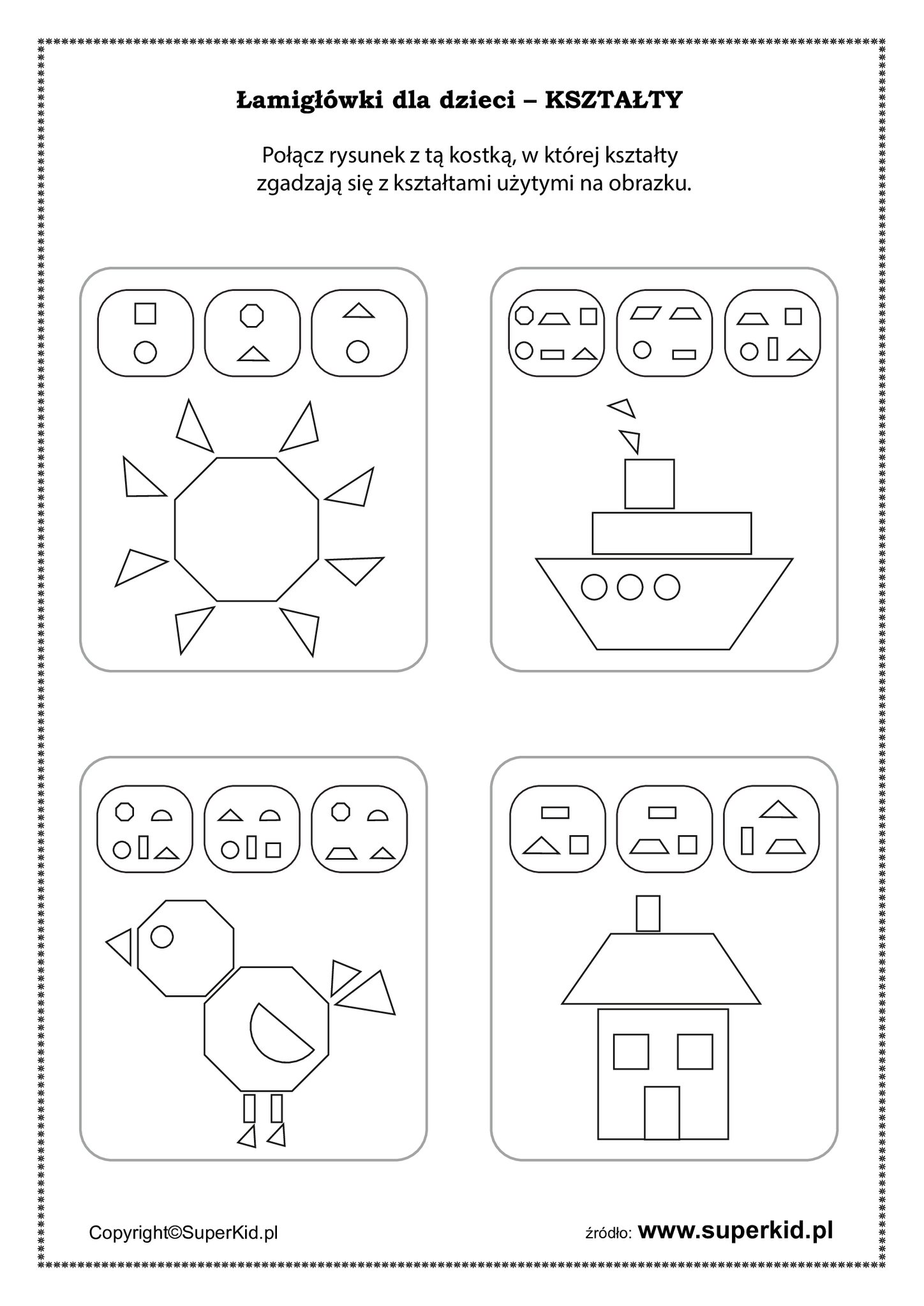 Rysuj po śladzie i pokoloruj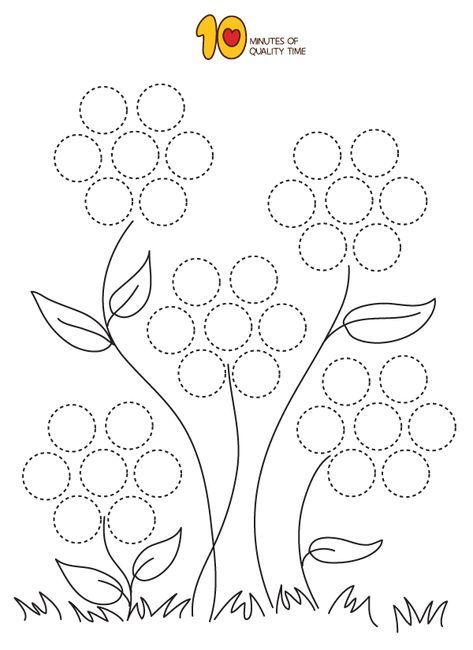 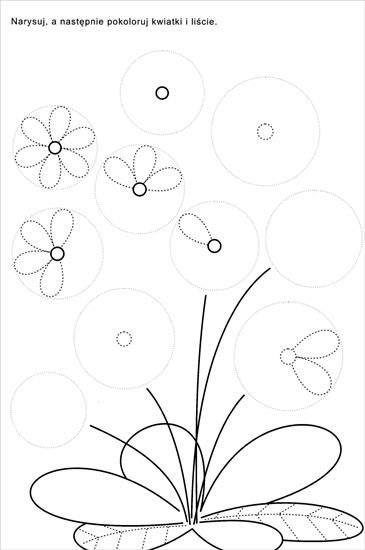 Utrwalenie kierunków: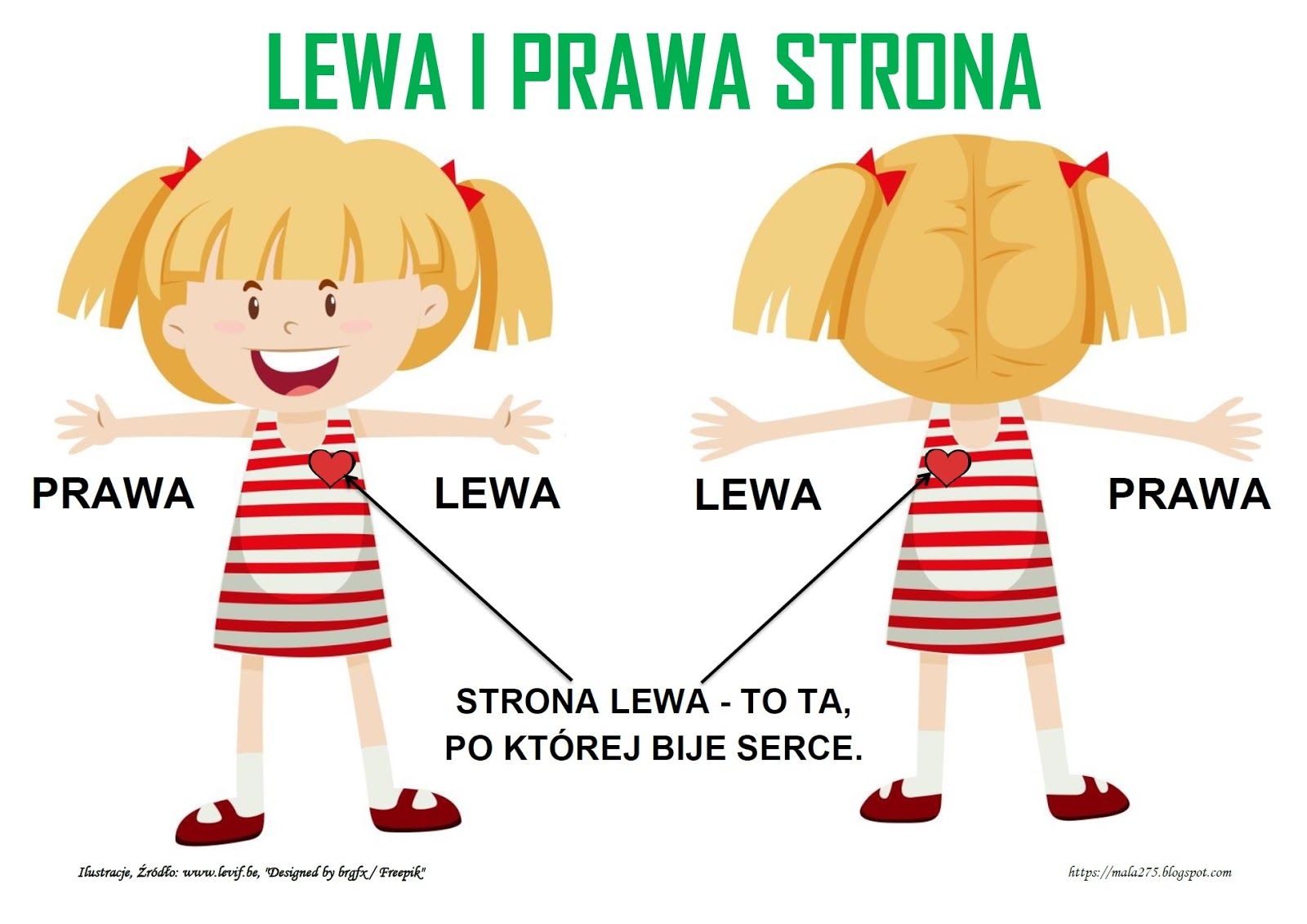 Zabawa ruchowa: „Raz, dwa”: zilustrowanie tekstu ruchem:
„Raz, dwa, trzy, cztery,
raz, dwa, trzy.
Bardzo zdrowo i wzorowo
co dzień się gimnastykować.
W lewo skręt, w prawo skręt,
teraz dotknij własnych pięt.
W górę kolano, ręce do boku,
trzymaj się prosto, głowa wysoko”.Zadania do wykonania:– dotknij lewą ręką głowy
– dotknij prawą ręką lewego kolana
– połóż lewą rękę na prawym ramieniu
– połóż prawą rękę na lewym ramieniu
– dotknij prawą ręką lewego ucha
– dotknij lewą ręką nosa
– podnieś do góry lewą rękę
– podnieś do góry prawą nogę
– tupnij prawą nogą
– podskocz 3 razy na lewej nodze
– obróć się w prawo
– pomachaj prawą ręką